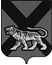 ТЕРРИТОРИАЛЬНАЯ ИЗБИРАТЕЛЬНАЯ КОМИССИЯ ГОРОДА  ДАЛЬНЕГОРСКАР Е Ш Е Н И Е30 июля 2017 г.                              г. Дальнегорск                          № 234/46О регистрации доверенного лица кандидата Заикиной Г.Т.	Рассмотрев представленные в территориальную избирательную комиссию города Дальнегорска  документы для регистрации доверенного лица кандидата Заикиной Галины Тимофеевны, выдвинутой  по одномандатному избирательному округу № 5 на выборах депутатов Думы Дальнегорского городского округа, в соответствии с  пунктом 8 статьи 28, пунктом 2 статьи 54 Избирательного кодекса Приморского края, территориальная избирательная комиссия города ДальнегорскаРЕШИЛА:Зарегистрировать доверенным лицом кандидата Заикиной Г.Т.Машканцева Валерия Георгиевича	2. Выдать зарегистрированному доверенному лицу удостоверение установленного образца.Председатель комиссии			                                     С. Н. ЗарецкаяСекретарь заседания                                                                         Т.А. Березина